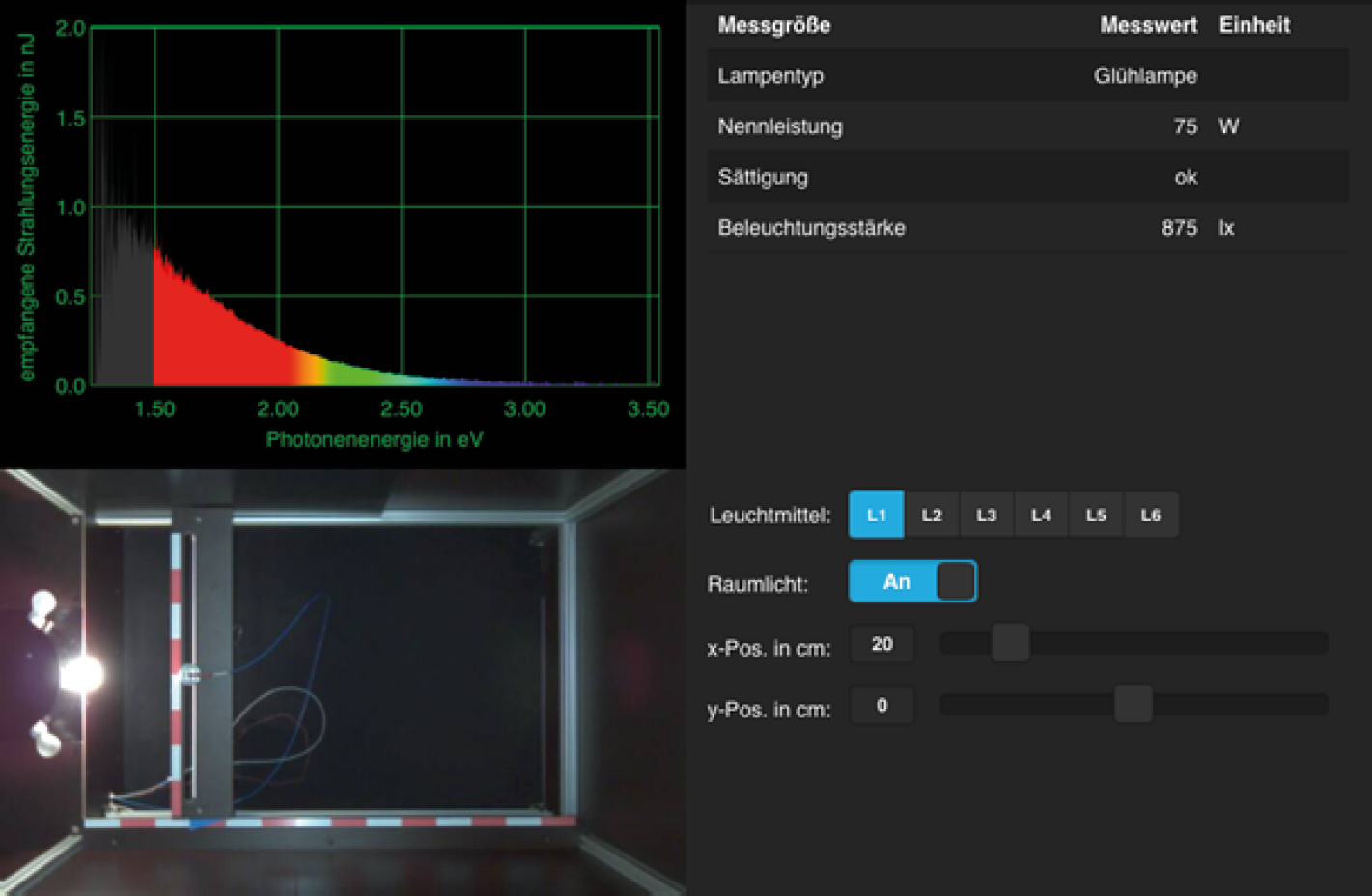 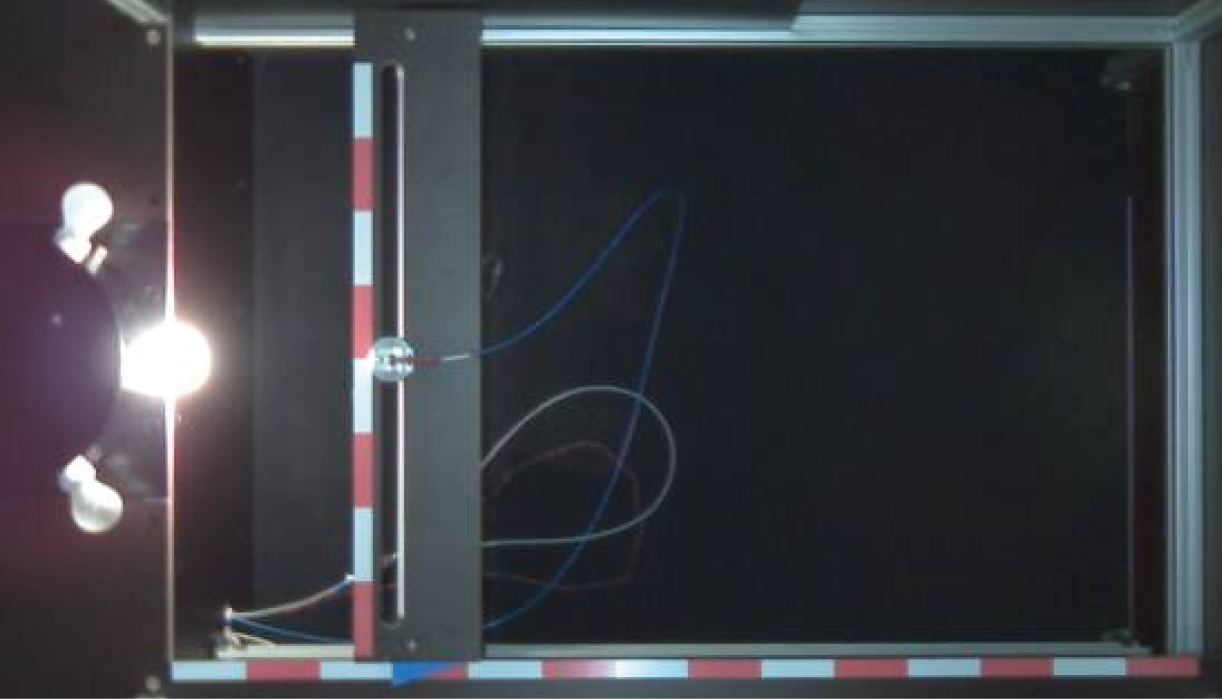 1. Spektren aufnehmen und kategorisierena)	Beschreibe die folgenden drei Spektren kurz mit deinen eigenen Worten: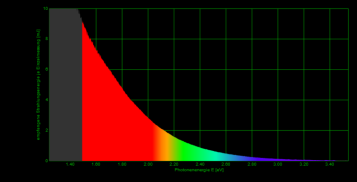 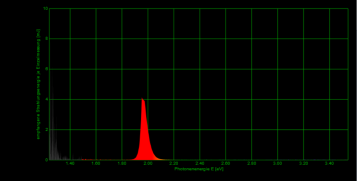 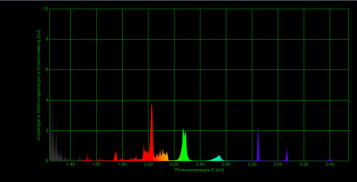 
________________________________________________________________________________________________________________________________________________________


________________________________________________________________________________________________________________________________________________________

________________________________________________________________________________________________________________________________________________________
Im Folgenden wollen wir verschiedene Arten von Spektren in drei Kategorien einteilen.
Beschreibe Merkmale der Kategorien,
welche die dargestellten Spektren eindeutig unterscheiden.b)	Verbinde dich über das Internet mit dem Spektrometer unter der Adresse: 	http://www.myrcl.net	Wähle bei der Versuchsaufgabe „Atome senden Licht aus“ den Zugang „ Virtual Lab“.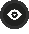 c)	Schreibe zuerst die Kategorien aus Teilaufgabe a) in die erste Spalte der nachfolgenden 	Tabelle untereinander!	Wähle nun nacheinander die einzelnen Lichtquellen aus
	und betrachte das jeweilige Spektrum.	Ordne die vorhandenen Leuchtmittel den Kategorien aus Teilaufgabe a) zu (Kreuze setzen).
Bei welchen Lichtquellen fiel dir die Zuordnung schwer?
Beschreibe so ausführlich wie möglich, was dir schwergefallen ist.	____________________________________________________________________________	____________________________________________________________________________	____________________________________________________________________________	____________________________________________________________________________2. KompaktleuchtstoffröhreJetzt wollen wir ein einzelnes Spektrum genauer betrachten.a)	Wähle die kaltweiße Kompaktleuchtstoffröhre (Lampe 4) aus.	Bei welcher Lichtfarbe ist die empfangene Strahlungsenergie  am größten?	_____________________	Welche Photonenenergie  kannst du dort ablesen, wo die empfangene 	Strahlungsenergie  im roten Bereich am größten ist?
	Gib auch die Einheit an!	 _____________________	Wie groß ist  am Maximum im roten Bereich? Gib auch die Einheit an!	 _____________________	Gib die empfangene Strahlungsenergie auch in eV an!	 ______________________________________________________________	(   und   )b)	Betrachten wir die höchste Spektrallinie im roten Bereich genauer.
	Es gibt eine einfache Beziehung zwischen der Gesamtenergie einer Spektrallinie  und 	der jeweiligen Photonenenergie  dieser Spektrallinie:
	Die Gesamtenergie ist die Summe der Einzelenergien aller an der Messung beteiligten 	Photonen. Da die Photonen einer Spektrallinie alle dieselbe Photonenenergie besitzen, 	ergibt sich die Gesamtenergie  aus dem Produkt der Photonenenergie  und 	der Anzahl  der beteiligten Photonen:

	Berechne die Anzahl der an der Messung beteiligten Photonen für die höchste Spektrallinie 	im roten Bereich.
	 _____________________________________________________________________c)	Übertrage die berechneten Werte in die untenstehende Tabelle.
	Lies die Gesamtenergie  der blauen Linie bei  ab und gib  	in Elektronvolt an.
	Bestimme die Anzahl  der gemessenen Photonen auch für die blaue Linie.d)	Vergleiche die beiden Spektrallinien in Bezug auf die jeweilige Anzahl der gemessenen 	Photonen, deren Photonenenergien und die entsprechenden Gesamtenergien!	____________________________________________________________________________	____________________________________________________________________________	____________________________________________________________________________	____________________________________________________________________________	____________________________________________________________________________	____________________________________________________________________________	____________________________________________________________________________Verschiedene Leuchtmittel anhand ihrer Spektren bewerten und auf Eignung für einen bestimmten Einsatzzweck prüfen.Verbinde dich über das Internet mit dem Spektrometer unter der Adresse: 	http://www.myrcl.netWähle bei der Versuchsaufgabe „Leuchtmittel bewerten“ den Zugang „ Virtual Lab“.Sicher kennst du aus deinem Alltag ganz verschiedene Leuchtmittel.
Für verschiedene Beleuchtungszwecke wurden bestimmte Leuchtmittel entwickelt.Für jede der folgenden Situationen ist jeweils ein Leuchtmittel besonders geeignet.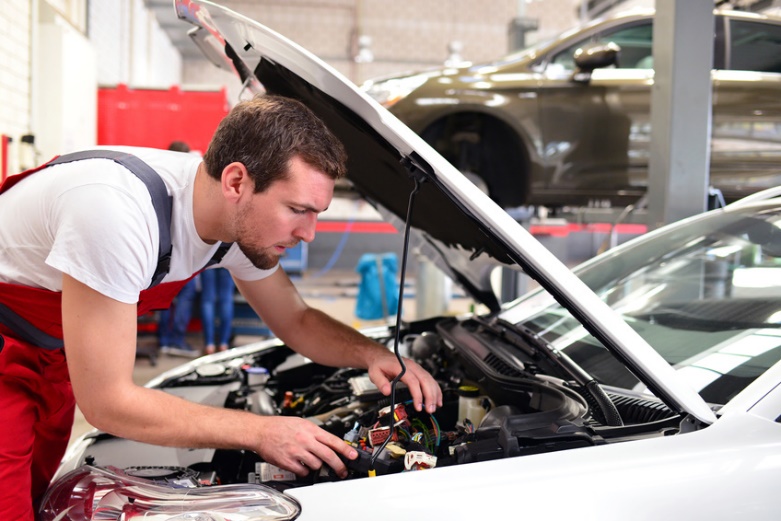 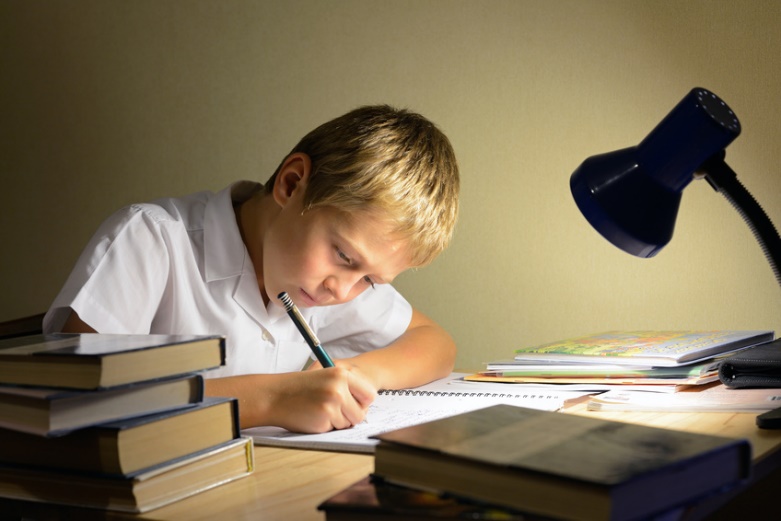 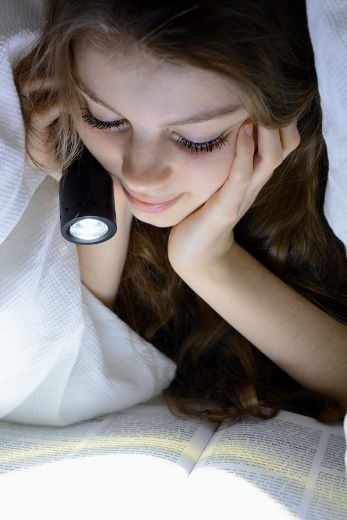 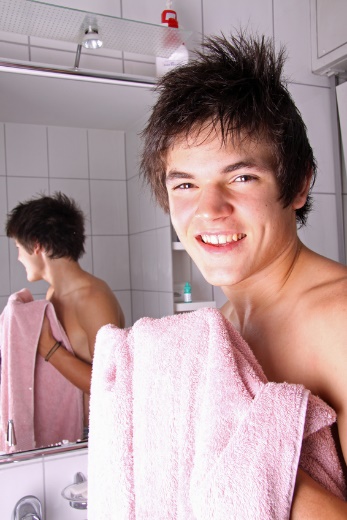 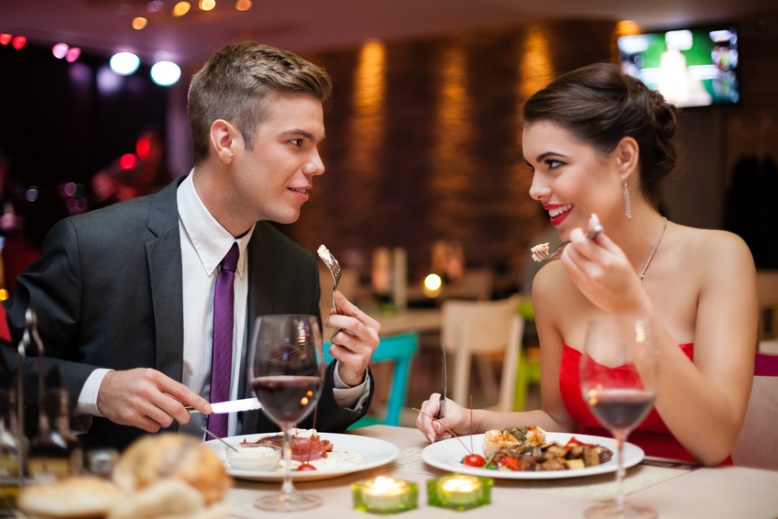 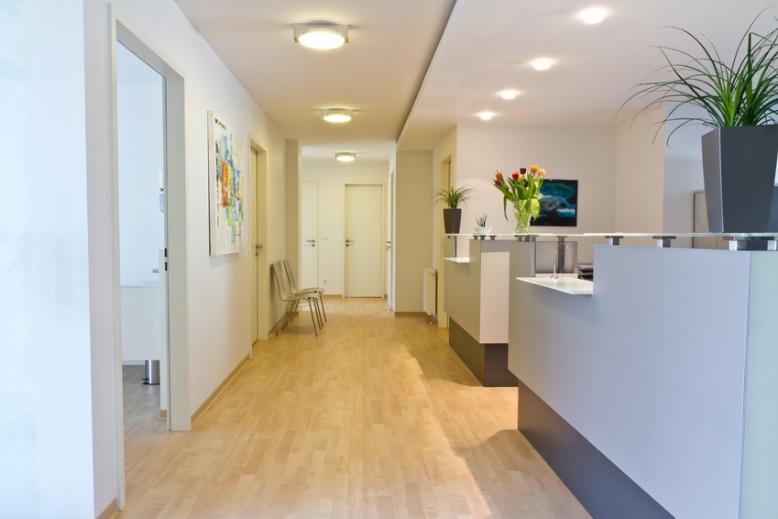 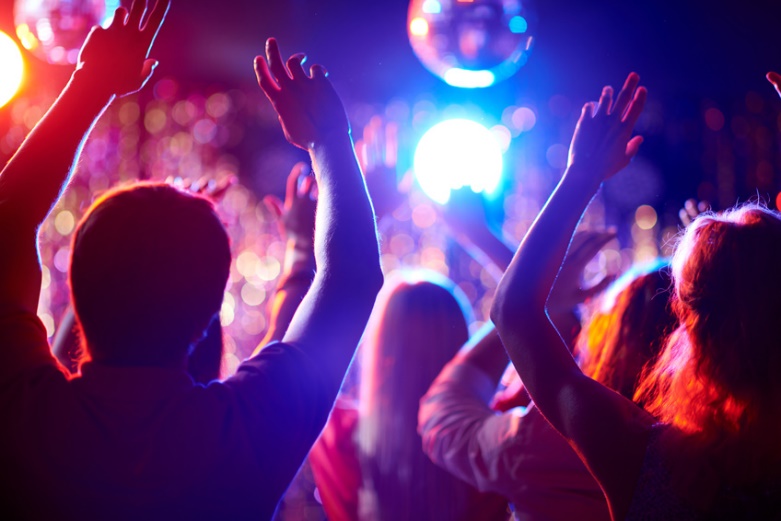 1. Beleuchtungszweck: AllgemeinbeleuchtungWelche Lampe eignet sich am besten zum Zweck der Allgemeinbeleuchtung?
Das werden wir im Folgenden untersuchen.a) 	Zur allgemeinen Beleuchtung sollte ein Raum überall mit einer Beleuchtungsstärke von mindestens 100 lx 	ausgeleuchtet werden.	Um die Umwelt zu schonen, wollen wir grundsätzlich möglichst wenig Energie umsetzen.	Die freie Fläche soll dir Platz für deine Notizen geben.b)	Fasse in deinen eigenen Worten zusammen, welches Leuchtmittel am besten zum Zweck der 	Allgemeinbeleuchtung geeignet ist und begründe deine Antwort.	_________________________________________________________________________________________________	_________________________________________________________________________________________________	_________________________________________________________________________________________________	_________________________________________________________________________________________________	_________________________________________________________________________________________________2. Beleuchtungszweck: ArbeitsstättenbeleuchtungWelches Leuchtmittel eignet sich am besten zum Zweck der Arbeitsstättenbeleuchtung?a) 	Zur Arbeitsstättenbeleuchtung sollte eine Fläche in 60 cm Entfernung auf der vollen Breite mit 
	min. 100 lx beleuchtet werden.	Um die Umwelt zu schonen, wollen wir grundsätzlich möglichst wenig Energie umsetzen.b)	Begründe, welches Leuchtmittel am besten zum Zweck der Arbeitsstättenbeleuchtung geeignet ist.	_________________________________________________________________________________________________	_________________________________________________________________________________________________	_________________________________________________________________________________________________	_________________________________________________________________________________________________3. Beleuchtungszweck: Leselampe am SchreibtischWelches Leuchtmittel eignet sich am besten als Leselampe am Schreibtisch?a) 	Eine Leselampe am Schreibtisch sollte aus einer Entfernung von 30 cm eine Fläche mit 40 cm Breite mit 	mindestens 300 lx ausleuchten. 	Um die Umwelt zu schonen, wollen wir grundsätzlich möglichst wenig Energie umsetzen.b)	Begründe, welches Leuchtmittel am besten als Leselampe am Schreibtisch geeignet ist.	_________________________________________________________________________________________________	_________________________________________________________________________________________________	_________________________________________________________________________________________________	_________________________________________________________________________________________________4. Beleuchtungszweck: abends im Bett lesenWelches Leuchtmittel eignet sich am besten beim Lesen abends im Bett?a) 	Beim Lesen abends im Bett sollte aus einer Entfernung von 20 cm eine Fläche mit 20 cm Breite mit 	mindestens 300 lx ausgeleuchtet sein. Darüber hinaus sollte aber möglichst wenig Licht abgestrahlt werden.	Die Lichtfarbe hat einen Einfluss auf den menschlichen Hormonhaushalt.
	Der hohe Anteil blauen Lichts in kaltweißen Leuchtmitteln unterdrückt die Produktion des Schlafhormons 	Melatonin. Daher sollte abends nicht mit kaltweißen Leuchtmitteln gelesen werden.	Um die Umwelt zu schonen, wollen wir grundsätzlich möglichst wenig Energie umsetzen.b)	Begründe, welches Leuchtmittel am besten beim Lesen abends im Bett geeignet ist.	_________________________________________________________________________________________________	_________________________________________________________________________________________________	_________________________________________________________________________________________________	_________________________________________________________________________________________________5. Beleuchtungszweck: morgens im BadWelches Leuchtmittel eignet sich am besten, um morgens im Bad wach zu werden?a) 	Die Lichtfarbe hat einen Einfluss auf den menschlichen Hormonhaushalt.
	Der hohe Anteil blauen Lichts bei kaltweißen Leuchtmitteln unterdrückt die Produktion des Schlafhormons 	Melatonin. Dies kann z. B. im Bad ausgenutzt werden. Benutzt man ein Leuchtmittel mit hohem Anteil blauen Lichts, wird man morgens schneller wach.
b)	Begründe, welches Leuchtmittel am besten zum Wachwerden morgens im Bad geeignet ist.	_________________________________________________________________________________________________	_________________________________________________________________________________________________	_________________________________________________________________________________________________	_________________________________________________________________________________________________6. Beleuchtungszweck: Candlelight-DinnerFür ein Candlelight-Dinner wähle ich folgendes Leuchtmittel:   ________________________________________________7. Beleuchtungszweck: DiscoFür eine Disco wähle ich folgendes Leuchtmittel:   __________________________________________________________Kategorie:Beispiel:Merkmale:kontinuierlichmonochromatischdiskretKategorie:L1GlühlampeL1GlühlampeL1GlühlampeL2
LED
grünL2
LED
grünL2
LED
grünL3Kompakt­
leuchtstoff-röhre
warmweißL3Kompakt­
leuchtstoff-röhre
warmweißL3Kompakt­
leuchtstoff-röhre
warmweißL4Kompakt­
leuchtstoff­
röhre 
kaltweißL4Kompakt­
leuchtstoff­
röhre 
kaltweißL4Kompakt­
leuchtstoff­
röhre 
kaltweißL5LED
weißL5LED
weißL5LED
weißL6Glühlampe
mit
Reflektor-
spiegelL6Glühlampe
mit
Reflektor-
spiegelL6Glühlampe
mit
Reflektor-
spiegelFarbePhotonenenergie Gesamtenergie Anzahl der gemessenen Photonen 